Connaître la relation entre gramme et kilogramme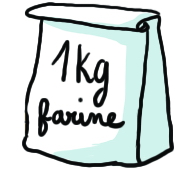 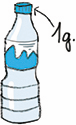 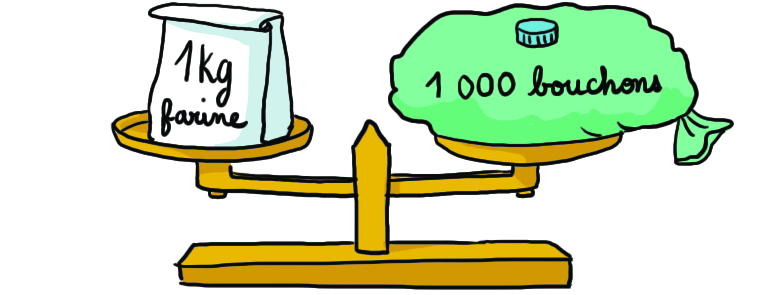 